Plan for start up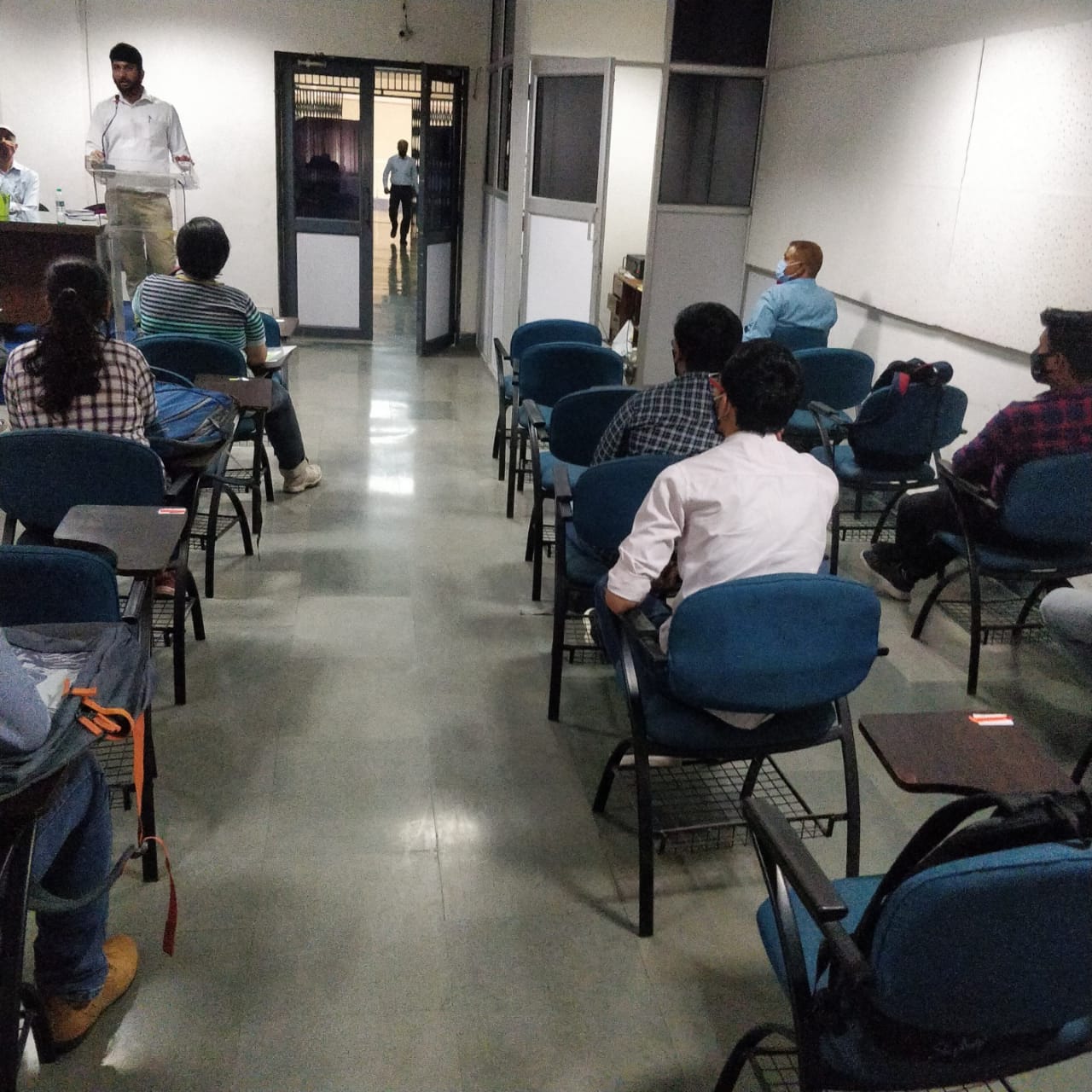 